Пояснительная записка.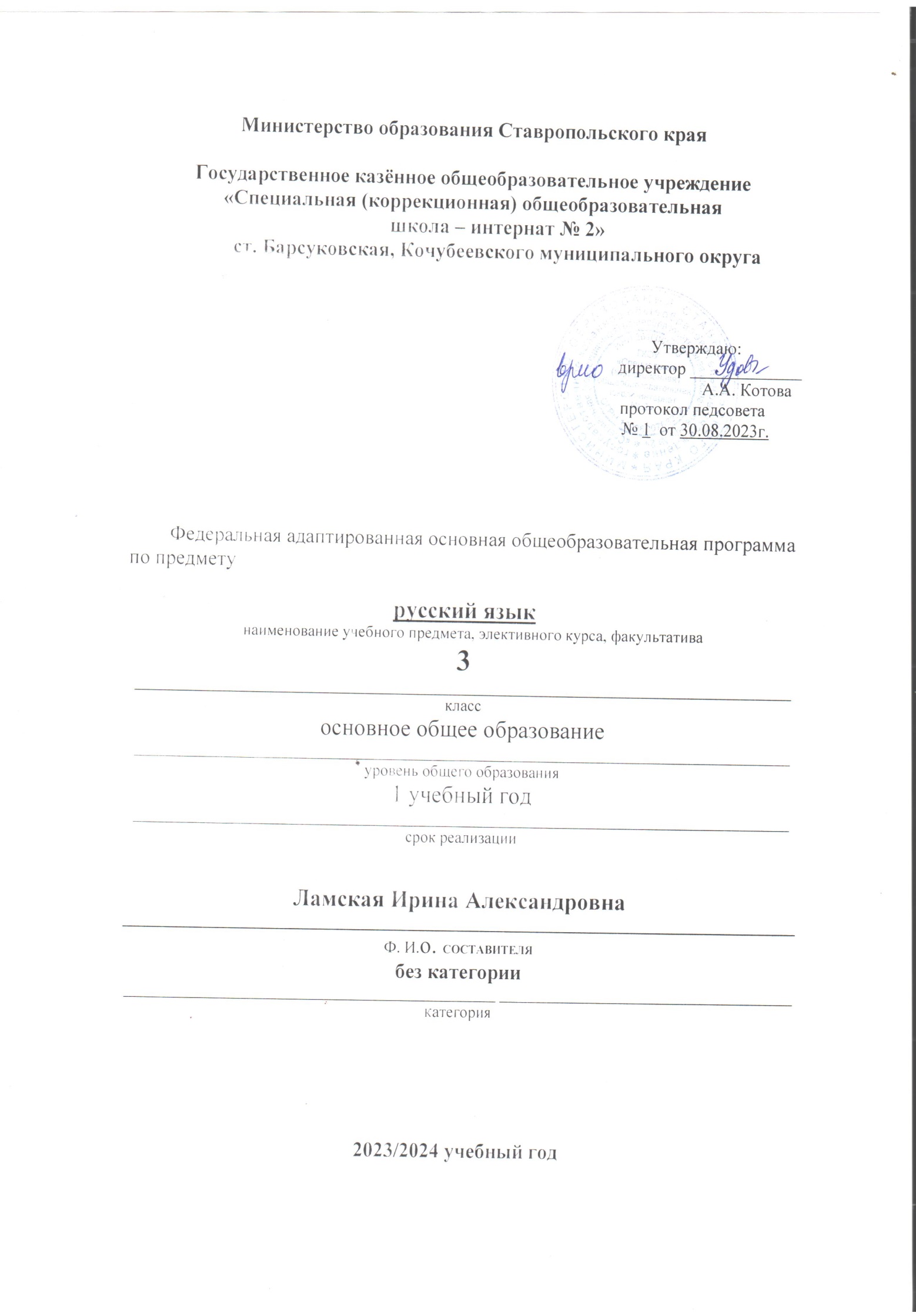          Рабочая программа по предмету русский язык.         ГКОУ  «Специальная (коррекционная) общеобразовательная школа – интернат № 2»Федеральная адаптированная основная общеобразовательная программа образования обучающихся с умственной отсталостью (интеллектуальными нарушениями) сформирована в соответствии с:- требованиями закона Российской Федерации от 29 декабря 2012 г.      № 273 «Об образовании в Российской Федерации»;- приказом Министерства просвещения РФ от 24 ноября 2022 г. № 1026 "Об утверждении федеральной адаптированной основной общеобразовательной программы обучающихся с умственной отсталостью (интеллектуальными нарушениями)";                                                                                                                                    - приказом Министерства образования и науки Российской Федерации и от 19 декабря 2014 г. № 1599 «Об утверждении федерального государственного образовательного стандарта образования обучающихся с умственной отсталостью (интеллектуальными нарушениями)»; - постановлением Главного государственного санитарного врача Российской Федерации от 30 июня 2020 г. № 16 санитарно – эпидемиологические правила СП 3.1/2.4.3598-20 «Санитарно – эпидемиологические требования к устройству, содержанию и организации работы образовательных организаций и других объектов социальной инфраструктуры для детей и молодежи в условиях распространения новой коронавирусной инфекции (COVID – 19);                                                                                               -постановлением Главного государственного санитарного врача Российской Федерации от 28 января 2021 г. № 2 «Об утверждении санитарных правил и норм СанПин 1.2.3685-21 «Гигиенические нормативы и требования к обеспечению безопасности и (или) безвредности для человека факторов среды обитания»;                                                                                                     - письмом Министерства образования и науки Российской Федерации от 08 октября 2010 г. № ИК-1494 /19 «О введении третьего часа физической культуры»;                                                                                                                                           - приказ Министерства просвещения Российской Федерации от 21.09.2022 № 858 "Об утверждении федерального перечня учебников, допущенных к использованию при реализации имеющих государственную аккредитацию образовательных программ начального общего, основного общего, среднего общего образования организациями, осуществляющими образовательную деятельность и установления предельного срока использования исключенных учебников" (Зарегистрирован 01.11.2022 № 70799)Место учебного предмета «Русский язык» в учебном планеУчебный предмет «Русский язык» относится к предметной области «Язык и речевая практика» и является обязательной частью учебного плана. Рабочая программа по учебному предмету «Русский язык» в 3 классерассчитана на 102 часа (34 учебные недели) и составляет 3 часа в неделю. Федеральная	адаптированная	основная	общеобразовательнаяпрограмма определяет цель и задачи учебного предмета «Русский язык». Цель обучения - овладение обучающимися с умственной отсталостью(интеллектуальными нарушениями) элементарными знаниями по русскому языку, воспитание интереса к родному языку.Задачи обучения:−уточнение	и	обогащение	представлений	об	окружающей действительности и овладение на этой основе языковыми средствами (слово, предложение, словосочетание);−формирование первоначальных «дограмматических» понятий и развитие коммуникативно-речевых навыков;−овладение различными доступными средствами устной и письменной коммуникации для решения практико-ориентированных задач;−коррекция недостатков речевой и мыслительной деятельности;−формирование основ навыка полноценного чтения художественных текстов доступных для понимания по структуре и содержанию;−развитие навыков устной коммуникации;−формирование положительных нравственных качеств и свойств личности.Рабочая программа по учебному предмету «Русский язык» в 3 классе определяет следующие задачи:−обучение навыкам грамотного письма и культуры речи;−формирование	основных	орфографических	и	пунктуационных умений и навыков;−повышение уровня общего и речевого развития обучающихся;−формирование умения последовательно и правильно излагать свои мысли в устной и письменной форме;−уточнение, расширение и активизация словарного запаса.Планируемые результаты освоения рабочей программы по учебному предмету «Русский язык» в 3 классеЛичностные результаты:−формирование	навыков	сотрудничества	со	взрослыми	и сверстниками в разных социальных ситуациях;−принятие и освоение социальной роли обучающегося, проявление социально значимых мотивов учебной деятельности на уроках русского языка;−понимание личной ответственности за свои поступки на основе представлений об этических нормах и правилах поведения в современном обществе.Уровни достижения предметных результатов по учебному предмету «Русский язык» в 3 классеМинимальный уровень:−списывать слова с послоговым орфографическим проговариванием с помощью учителя;−различать гласные и согласные, ударные и безударные гласные с помощью учителя;−дифференцировать оппозиционные согласные звуки с помощью учителя;−делить слова на слоги, переносить части слова при письме с помощью учителя;−списывать текст целыми словами (10-20 слов); включая слова с изученными орфограммами;−составлять предложения, восстанавливать нарушенный порядок слов в предложении с помощью опор и с помощью учителя;−выделять предложения из текста;−уметь располагать слова в алфавитном порядке с опорой на наглядность с помощью учителя.Достаточный уровень: должны−записывать слова с послоговым орфографическим проговариванием; −различать гласные и согласные, ударные и безударные гласные;−дифференцировать оппозиционные согласные звуки;−делить слова на слоги, переносить части слова при письме;−списывать текст целыми словами; писать текст под диктовку (20 -25 слов), включая слова с изученными орфограммами;−составлять предложения, восстанавливать нарушенный порядок слов в предложении;−выделять предложения из текста, восстанавливать нарушенный порядок слов в предложении;−уметь располагать слова в алфавитном порядке.Критерии оценки предметных результатовОценка достижения обучающимися с умственной отсталостью(интеллектуальными нарушениями) предметных результатов базируется на принципах индивидуального и дифференцированного подходов.Основные критерии оценки планируемых результатов являются следующие: соответствие и (или) несоответствие науке и практике; полнота и надёжность усвоения; самостоятельность применения усвоенных знаний.При оценке итоговых предметных результатов обучающихся следует из всего спектра оценок выбирать такие, которые стимулировали бы их учебную и практическую деятельность, оказывали бы положительное влияние на формирование жизненных компетенций.При оценке устных ответов обучающихся по русскому языку принимаются во внимание:−правильность	ответа	по	содержанию,	свидетельствующая	об осознанности усвоения изученного материала;−полнота ответа;−умение практически применять свои знания;−последовательность изложения и речевое оформление ответа. Оценка «5» - ставится обучающемуся, если он обнаруживаетпонимание	материала,	может	с	помощью	учителя	обосновать, самостоятельно сформулировать ответ, привести необходимые примеры; допускает единичные ошибки, которые сам исправляет.Оценка «4» ставится, если обучающийся дает ответ, в целом соответствующий требованиям оценки «5», но допускает неточности в подтверждении правил примерами и исправляет их с помощью учителя; делает некоторые ошибки в речи; при работе с текстом или разборе предложения допускает 1-2 ошибки, которые исправляет при помощи учителя.Оценка «3» ставится, если обучающийся обнаруживает знание и понимание основных положений данной темы, но излагает материал недостаточно полно и последовательно; допускает ряд ошибок в речи; затрудняется самостоятельно подтвердить правила примерами и делает это с помощью учителя; нуждается в постоянной помощи учителя.Примерный объем письменных текстов:−в контрольных работах – 25 - 30 слов (контрольные диктанты должны содержать по 2—3 орфограммы на каждое правило);−в словарном диктанте – 8 - 10 слов.При	оценке	письменных	работ	следует	руководствоваться следующими нормами:−оценка «5» ставится за работу без ошибок;−оценка «4» ставится за работу с 1-2 ошибками;−оценка «3» ставится за работу с 3-5 ошибками.В письменных работах обучающихся не учитываются одно-два исправления или одна пунктуационная ошибка. Наличие трех исправлений или двух пунктуационных ошибок на изученное правило соответствует одной орфографической ошибке. Ошибки на не пройдённые правила правописания также не учитываются.За одну ошибку в диктанте считается:а) повторение ошибок в одном и том же слове (например, в «лыжи» дважды написано на конце ы). Если же подобная ошибка на это правило встречается в другом слове, она учитывается;б) две негрубые ошибки: повторение в слове одной и той же буквы; не дописывание слов; пропуск одной части слова при переносе; повторное написание одного и того же слова в предложении.Ошибки, обусловленные тяжелыми нарушениями речи и письма, следует рассматривать индивидуально для каждого обучающегося. Специфическими для них ошибками являются замена согласных, искажение звукобуквенного состава слов (пропуски, перестановки, добавления, не дописывание букв, замена гласных, грубое искажение структуры слова). При выставлении оценки две однотипные специфические ошибки приравниваются к одной орфографической ошибке.При оценке грамматического разбора следует руководствоваться следующими нормами:Оценка «5» ставится, если обучающийся обнаруживает осознанное усвоение грамматических понятий, правил в процессе грамматического разбора, работу выполняет без ошибок или допускает исправления.Оценка «4» ставится, если обучающийся в основном обнаруживает усвоение изученного материала, умеет применить свои знания, хотя допускает 2-3 ошибки. Оценка «3»ставится, если обучающийся обнаруживает недостаточноепонимание изученного материала, затрудняется в применении своих знаний, допускает 4-5 ошибок или не справляется с одним из заданий.Оценка «2» - не ставится.	СОДЕРЖАНИЕ ОБУЧЕНИЯРусский (родной) язык как учебный предмет является ведущим, так как от его усвоения во многом зависит успешность всего школьного обучения. Практическая и коррекционная направленность обучения языку обусловливает его специфику. Все знания обучающихся, получаемые ими в основном при выполнении упражнений, являются практически значимыми для их социальной адаптации и реабилитации. Необходимость коррекции познавательной и речевой деятельности школьников с умственной отсталостью обусловлена трудностями овладения ими русской (родной) фонетикой, графикой и орфографией, своеобразием их общего и речевого развития, имеющихся психофизических функций.Главным принципом, организующим все программы по основным разделам русского языка, является развитие речи обучающихся.Звуки и буквы. Фонетико-фонематические нарушения обучающихся с умственной отсталостью (интеллектуальными нарушениями) затрудняют овладение ими грамматикой и правописанием. Вследствие этого в 3 классе самое	серьезное	внимание	уделяется	звукобуквенному	анализу. Звукобуквенный анализ является основой формирования фонетически правильного письма и письма по правилам. Обучающиеся овладевают фонетическим составом родной речи, пониманием соотношений между произношением и письмом, которое является не фонетическим, а фонематическим, т. е. передающим основные звуки, а не их варианты.Слово. В процессе практических грамматических упражнений в 3 классе изучаются различные разряды слов названия предметов, действий, признаков.Предложение. Понятие о предложении обучающиеся получают на конкретном речевом материале в процессе разбора предложения, по словам и составления предложения из слов. Упражняясь в составлении предложений на предложенную тему, по картинке, по опорным словам,распространяя предложения по вопросам, по смыслу, восстанавливаянарушенный порядок слов в предложении, обучающиеся должны осознать, что в предложении выражается мысль в законченном виде, слова расположены в определенном порядке и связаны между собой. Эту связь можно установить с помощью вопросов.В 3 классе школьники учатся составлять и различать предложения по интонации и овладевают пунктуационными навыками постановки точки, вопросительного и восклицательного знаков.Связная речь. В 3 классе особое внимание уделяется формированию навыков связной устной и письменной речи, так как их возможности излагать свои мысли правильно, полно и последовательно весьма ограниченны. Работа по развитию фонематического слуха и правильного произношения, обогащению и уточнению словаря, обучению построению предложения создает предпосылки формирования умения высказываться в устной и письменной формах.Графические	навыки.	У	обучающихся	продолжают совершенствоваться         графические     навыки:	закрепление     написания строчных и прописных букв и их соединений.Содержание разделовТематическое планированиеОписание учебно – методического обеспечения. Для реализации рабочей программы используется учебно - методический комплект в 2 частях: Э. В. Якубовская, Я. В. Коршунова. Русский язык 3 класс: учебник для общеобразовательных организаций, реализующих адаптированные основные общеобразовательные программы    Москва, «Просвещение», 2022г.                                 Технические средства обучения – компьютер, интерактивная доска, проектор.ТЕМАТИЧЕСКОЕ ПЛАНИРОВАНИЕ РУССКИЙ ЯЗЫКСогласовано с зам. директора по УВР                                                          ___________________ Удовенко С.В.                                                            от  «_____» _____________2023 года№п/пНазвание разделаКоличествочасовКонтрольныеработы1.Повторение1112.Звуки и буквы3923.Слово. Названия предметов3434.Предложение1215.Повторение6Итого:Итого:1027№Тема предметаКол-во часовПрограммное содержаниеДифференциация видов деятельности обучающихсяДифференциация видов деятельности обучающихся№Тема предметаКол-во часовПрограммное содержаниеМинимальный уровеньДостаточный уровеньПовторение - 11 часовПовторение - 11 часовПовторение - 11 часовПовторение - 11 часовПовторение - 11 часовПовторение - 11 часов1Предложение. Выделение предложения из текста1Различение набора слов и предложения. Определение количества предложений в тексте. Составление предложений из слов.Применение правил правописания. Списывание предложенийПовторяют правила записи предложения с опорой на наглядность.Составляют предложения по сюжетной (предметной) картинке с помощью наводящих вопросов учителя. Определяют количество предложений в тексте, опираясь на визуально значимые атрибуты с помощью учителя: большая буква в первом слове и точка в конце предложения (1-2 коротких предложения). Списывают предложения с письменного текстаПовторяют правила записи предложения.Различают набор слов и предложение. Выделяют границы предложения втексте.Определяют количество предложений в тексте, опираясь на визуально значимые атрибуты: большая буква в первом слове и точка в конце предложения (2-3 коротких предложения). Списывают предложения с печатного текста2Предложение и его схема1Выделение предложений из речи.Сравнение схем и предложений.Подбор предложений к схемам.Запись предложений c опорой на схемуПовторяют правила записи предложения с опорой на наглядность.Сравнивают предложение и его схему, с помощью учителя. Записывают предложение c опорой на схемуПовторяют правила записи предложения.Сравнивают предложение и его схему.Подбирают предложение к схеме.Записывают предложение и чертят его схему3Предложение и его схема1«Чтение» схемы предложения. Соотнесение схемы с предложением. Составление схем предложений. Запись предложенийПовторяют правила записи предложения.Соотносят схему с предложением. Составляют и записывают предложение по схеме, с помощью учителя«Читают» схему предложения. Соотносят схему с предложением.Составляют схему предложения.Записывают предложение и чертят его схему4Предложения-вопросы и предложения-ответы1Различение предложений-вопросов и предложений-ответов.Соблюдение правильной интонации при прочтении предложений-вопросов и предложений-ответов. Запись предложений-вопросов и предложений-ответовПовторяют за учителем предложение с правильной интонацией (вопросительной или повествовательной). Различают на слух разные по интонации предложения с помощью учителя.Списывают ответы на вопросы после предварительного разбораРазличают на слух разные по интонации предложения (предложения-вопросы и предложения-ответы). Соблюдают правильную интонацию при чтении предложений-вопросов и предложений-ответов. Составляют и записывают полные ответы на вопросы, используя слова вопроса и опорные слова5Предложения-вопросы и предложения-ответы1Различение предложений-вопросов и предложений-ответов.Составление и запись предложений-вопросов и предложений-ответов по рисункамРазличают на слух разные по интонации предложения (предложения-вопросы и предложения-ответы). Списывают ответы на вопросы после предварительного разбораРазличают на слух разные по интонации предложения (предложения-вопросы и предложения-ответы). Отвечают и записывают ответы на вопросы предложениями.Чертят схемы и записывают под ними предложения6Завершение начатого предложения1Составление предложений с использованием предметных картинок (девочка, парта, ученик). Запись предложенийПовторяют правила оформления предложения. Завершают начатое предложение из слов с опорой на наглядность и с помощью учителя.Списывают предложения в тетрадьПовторяют правила оформления предложения. Упражняются в правильном построении предложений соблюдая порядок и связь слов в предложении. Завершают начатые предложения с помощью рисунков и самостоятельно записывают их7Различение набора слов и предложения1Различение предложений от набора слов, с опорой на наглядность (набор предметных картинок и сюжетная картинка, составленная из данных предметов).Запись предложенийПовторяют правила оформления предложения. Различают набор слов от предложения с опорой на наглядный материал. Списывают предложения в тетрадьРазличают набор слов от предложения.Составляют предложения из слов, данных вразбивку. Составляют предложения по опорным схемам и записывают их в тетрадь8Порядок слов в предложении1Разбор и восстановление нарушенного порядка слов в предложении. Запись восстановленных предложенийПовторяют правила записи предложения. Восстанавливают нарушенный порядок слов в предложении с помощью учителя.Списывают восстановленные предложенияПовторяют правила записи предложения. Восстанавливают нарушенный порядок слов в предложении.Записывают восстановленные предложения9Порядок слов в предложении1Исправление нарушенного порядка слов в предложении. Составление предложений из данных слов.Запись предложенийПовторяют правила записи предложения.Составляют предложения из данных слов по рисунку, с помощью учителя. Списывают составленные предложенияПовторяют правила записи предложения.Составляют предложения из данных слов по рисунку. Записывают составленные предложения10Предложение. Закрепление знаний1Составление предложений из слов.Употребление заглавной буквы в начале предложения и необходимого знака препинания в конце предложения.Умение писать слова в предложении раздельно. Запись предложений в тетрадьПовторяют правила записи предложения.Составляют предложения из 2-3 слов по предметной картинке. Списывают предложения в тетрадьПовторяют правила записи предложения.Составляют предложения из данных слов.Исправляют нарушенный порядок слов в предложении. Записывают предложения11Входная контрольная работа по теме: «Предложение»1Повторение основных правил.Чтение и разбор текста. Запись диктанта на слух. Выполнение грамматических заданий. Проверка работы самостоятельноПовторяют основные правила с опорой на памятки. Выполняют списывание текста по теме.Выполняют грамматическое задание.Осуществляют самоконтрольПовторяют основные правила. Пишут текст под диктовку. Выполняют грамматическое задание.Осуществляют самоконтрольЗвуки и буквы – 39 часовЗвуки и буквы – 39 часовЗвуки и буквы – 39 часовЗвуки и буквы – 39 часовЗвуки и буквы – 39 часовЗвуки и буквы – 39 часов12Знакомство с алфавитом1Знакомство с орфографическим словарём. Нахождение ворфографическом словаре нужной буквы, ориентируясь на её место в алфавите (в начале, в середине, ближе к концу,Различают звуки и буквы. Находят нужную букву в орфографическом словаре с помощью учителя.Называют буквы правильно и располагают их в алфавитном порядке.Списывают слова в алфавитном порядкеУчатся работать с орфографическим словарём (произносят звук, читают название буквы).Находят в словаре нужную букву, ориентируясь на её место в алфавите (в начале, в середине, ближе к концу, между какими буквами находится).между какими буквами находится)Находят ошибки в расположении слов по алфавитуЗаписывают слова в алфавитном порядке13Звуки гласные и согласные1Различение на слух гласных и согласных звуков, их перечисление с опорой на буквы. Выделение гласных и согласных звуков, написание гласных и согласных буквРазличают гласные и согласные звуки и буквы.Называют гласные и согласные звуки, обозначают их буквами на письме.Выделяют гласные и согласные звуки в словах с опорой на схемы звукового анализа слова и с помощью учителя. Списывают слова в тетрадьРазличают на слух гласные и согласные звуки.Называют гласные и согласные звуки, обозначают их буквами на письме. Выделяют гласные и согласные звуки в словах с опорой на схемы звукового анализа слова.Находят согласные на схеме слова, составляют схему слова.Записывают слова в тетрадь14Гласные звуки и буквы. Ударение в словах1Выделение голосом (по образцу учителя) ударного гласного звука в слове. Постановка знака ударения над ударной гласнойУпражняются в выделении голосом (по образцу учителя) ударного гласного звука в слове.Определяют ударение в словах, ставят знак ударения с помощью учителяВыделяют голосом ударный звук в слове.Определяют ударение в словах, ставят знак ударения15Гласные ударные и безударные. Выделение ударной гласной в слове1Выделение голосом ударного звука в словах (слова, состоящие из 2–3 слогов).Различение ударных и безударных гласных в словеВыделяют голосом (по образцу учителя) ударный звук в слове. Определяют ударение в словах, ставят знак ударения с помощью учителяВыделяют голосом ударный звук в словах (слова, состоящие из 2-3 слогов). Различают ударные и безударные гласные в словах. Определяют ударение в словах, ставят знак ударения16Гласные ударные и безударные. Выделение ударной гласной в слове1Сравнение предъявляемого учителем правильного и неправильного по силе голоса звукового состава слова.Объяснение правильной постановки знака ударения.Постановка знака ударения над ударной гласнойВыделяют голосом (по образцу учителя) ударный звук в слове. Определяют ударение в словах, ставят знак ударения с помощью учителяРазличают ударные и безударные гласные. Сравнивают предъявляемый учителем правильный и неправильный по силе голоса рисунок звукового состава слова самостоятельно. Определяют ударение в словах, ставят знак ударения17Порядок слов в предложении1Упражнения в умении правильно расставлять порядок слов в предложении; восстановлении нарушенного порядка слов в предложении. Повторение правил оформления предложений в письменной речиПовторяют правила записи предложения. Восстанавливают нарушенный порядок слов в предложении с помощью учителяЗаписывают предложения по образцуПовторяют правила записи предложения. Восстанавливают нарушенный порядок слов в предложении. Записывают восстановленные предложения самостоятельно18Деление слов на слоги1Деление слов на слоги (сопровождая процесс хлопками) и ориентируясь на гласные буквыПовторяют правило деления слов на слоги.Делят слова на слоги, ориентируясь на гласные буквы с помощью учителя. Списывают слова по слогамПовторяют правило деления слов на слоги.Делят слова на слоги, ориентируясь на гласные буквы.Определяют количество слогов.Записывают слова по слогам, выделяя гласные19Деление слов на слоги1Деление слов на слоги (сопровождая процесс хлопками) и ориентируясь на гласные буквы. Перенос слова по слогам с одной строки на другую, соблюдая правила переносаПовторяют правило деления слов на слоги.Делят слова на слоги, ориентируясь на гласные буквы с помощью учителя.Читают слова по слогам. Списывают слова по слогамПовторяют правило деления слов на слоги.Делят слова на слоги. Определяют количество слогов.Записывают слова по слогам, выделяя гласные. Выполняют перенос слов по слогам с одной строки на другую, соблюдая правила переноса20Гласные буквы Е, Ё, Ю, Я в начале слова или слога1Ознакомление со словарным словом: яблоко. Составление словосочетаний и предложений со словарным словом.Упражнения в написании слов с буквами И, Е, Ё, Ю, Я после согласных. Запись в тетрадь предложений с выбором гласной, обозначение мягкости согласныхСписывают словарное слово с «трудной» буквой Я в тетрадь, выделяют букву Я в словах. Составляют словосочетания со словарным словом и записывают их в тетрадь с помощью учителя. Упражняются в различении на слух, выделении и записи букв Е, Ё, Ю, Я в начале слога или слова, с помощью учителяСписывают словарное слово с «трудной» буквой Я в тетрадь, выделяют букву Я в словах. Составляют и записывают словосочетания и предложения со словарными словами в тетрадь.Различают на слух и выделяют буквы Е, Ё, Ю, Я в начале слова или слога.Правильно обозначают их на письме соответствующими гласными буквами21Контрольная работа (диктант с грамматическим заданием)1Упражнения в написании слов с буквами И, Е, Ё, Ю, Я после согласных. Запись в тетрадь пропущенных предложений по образцу.Упражняются в различении на слух букв Е, Ё, Ю, Я в начале слога или слова с помощью учителя.Выделяют и записывают гласные буквы Е, Ё, Ю, Я в начале слова или слогаРазличают на слух и выделяют буквы Е, Ё, Ю, Я в начале слова или слога.Записывают в тетрадь пропущенные предложения по образцу.Выделение гласных букв Е, Ё, Ю, Я в начале слова или слогаПравильно обозначают звуки Е, Ё, Ю, Я на письме соответствующими гласными буквами22Гласные буквы Е, Ё, Ю, Я в начале слова или слога1Чтение и разбор текста. Повторение основных правил.Запись диктанта на слух. Выполнение грамматических заданий. Проверка работы самостоятельноПовторяют основные правила с опорой на памятки. Выполняют списывание текста и грамматическое задание (определяют количество звуков и букв с помощью наводящих вопросов учителя). Осуществляют самоконтрольПовторяют основные правила. Пишут текст под диктовку по заданной теме.Выполняют грамматические задания: подбирают проверочные слова; определяют количество звуков и букв.Осуществляют самоконтроль23Перенос части слова при письме1Деление слов на слоги для переноса. Понимание роли гласных в образовании слоговПовторяют правило деления слов на слоги и для переноса. Делят слова на слоги и для переноса (сопровождая процесс хлопками) с помощью учителя. Списывают слова по слогам для переноса с одной строки на другую, соблюдая правила переносаПовторяют правило деления слов на слоги и для переноса. Делят слова на слоги и для переноса (сопровождая процесс хлопками). Переносят слова по слогам с одной строки на другую, соблюдая правила переноса24Согласные звуки и буквы. Твёрдые и мягкие согласные. Различение  твёрдых и мягких согласных перед гласными1Упражнения в различении твёрдости и мягкости согласных звуков по гласным буквам. Дополнение предложений пропущенными словами. Запись предложений в тетрадьУпражняются в различении на слух и чётком произношении твёрдых и мягких согласных с помощью учителя. Списывают слоги и слова, выделяя твердые и мягкие согласныеУпражняются в различении на слух чётком произношении твёрдых и мягких согласных. Правильно обозначают их соответствующими гласными буквами.Записывают слоги, слова, выделяя твердые и мягкие согласные25Различение твёрдых и мягких согласных перед гласными1Различение на слух твёрдых и мягких согласных в словах и правильное обозначение их соответствующими гласными буквами. Составление пар из слогов (ма – мя)Повторяют правило правописания твердых и мягких согласных.Различают на слух и четко произносят твёрдые и мягкие согласные в словах. Списывают слоги, слова, выделяя твердые и мягкие согласныеПовторяют правило правописания твердых и мягких согласных. Различают на слух и четко произносят твёрдые и мягкие согласные в словах.Упражняются в составлении и записи пар слогов и слов с твердыми и мягкими согласными перед гласными26Обозначение мягкости согласных на письме буквами И, Е, Ё, Ю, Я1Образование и написание пар слогов с твёрдыми и мягкими согласными. Запись слогов и слов под схемамиСоставляют с помощью учителя и записывают пары слогов с твёрдыми и мягкими согласными.Записывают слоги под схемамиСоставляют и записывают пары слогов с твёрдыми и мягкими согласными. Записывают слоги и слова под схемами27Обозначение мягкости согласных на письме буквами И, Е, Ё, Ю, Я1Сравнение написания пар слов с твёрдым и мягким согласными.Запись предложений с выбором нужной гласной, обозначение мягкости согласных.Сравнивают с помощью учителя и записывают пары слов с твёрдым и мягким согласными.Списывают слова и предложения после буквенного анализаРазличают пары слов, отличающиеся гласными И, Е, Ё, Ю, Я.Записывают слова и предложения после буквенного анализа самостоятельно.Объясняют звуковой состав в схемах слов28Буква мягкий знак (ь) на конце слова1Наблюдение за правописанием слов с мягким знаком на конце слова.Упражнения в подборе слов с мягким знаком на конце слова.Наблюдают за правописанием слов с мягким знаком на конце слова. Определяют голосом мягкую согласную в слове с помощью учителя.Наблюдают за правописанием слов с мягким знаком на конце слова. Определяют голосом мягкую согласную в слове.Приводят два-три примера с мягким знаком на конце слова.Запись слов и обозначение мягкости согласных на конце слова буквой мягкий знакПовторяют последний звук в слове.Записывают слова и обозначают мягкую согласную вместе с буквой мягкий знакЗаписывают слова и предложения и обозначают мягкость согласных звуков на письме буквой мягкий знак29Буква мягкий знак (ь) в середине слова1Повторение правила о твёрдых и мягких согласных. Упражнения в подборе слов к схемам.Запись слов и обозначение мягкости согласных в середине слова буквой -мягкий знакПовторяют правило о написании твёрдых и мягких согласных.Упражняются в подборе и записи слов к схемам с помощью учителя. Обозначают мягкость согласных в середине слова буквой мягкий знакПовторяют правило о написании твёрдых и мягких согласных.Упражняются в подборе и записи слов к схемам.Пишут слова с мягким знаком в середине слова.Обозначают мягкость согласных в середине слова буквой - мягкий знак30Различение твёрдых и мягких согласных1Подбор мягких или твёрдых пропущенных согласных в слове. Подбор слов к схемам. Объяснение написания слов.Запись слов в тетради. Обозначение мягких и твердых согласных звуковПовторяют правило правописания твердых и мягких согласных с использованием памятки.Подбирают и записывают слова к схемам с помощью учителя. Обозначают мягкие и твердые согласные звуки в словахПовторяют правило правописания твердых и мягких согласных. Различают на слух и чётко произносят твёрдые и мягкие согласные звуки в словах. Подбирают слова к схемам. Пишут слова по образцу.Обозначают мягкие и твердые согласные в словах31Различение твёрдых и мягких согласных1Различение на слух и чёткое произношение твёрдых и мягких согласных.Подбор слов к схемам.Повторяют правило правописания твердых и мягких согласных с использованием памятки.Различают на слух и четко произносят твёрдые и мягкиеПовторяют правило правописания твердых и мягких согласных. Различают на слух и чётко произносят твёрдые и мягкие согласные в словах.Объяснение написания слов.Запись слов в тетради. Обозначение мягких и твердых согласных звуковсогласные в словах с помощью учителя.Подбирают слова к схемам. Записывают слова после предварительного разбора. Обозначают мягкие и твердые согласные звуки в словахПодбирают слова к схемам. Пишут слова по образцу. Объясняют написание слов с мягкими и твердыми согласными.Обозначают мягкие и твердые согласные звуки в словах32Гласные после шипящих согласных Ш, Щ, Ж, Ч. Написание ЖИ-ШИ в словах1Нахождение сочетания букв ЖИ-ШИ в словах. Составление слов из слогов с шипящими согласными.Запись слов в тетради. Выделение шипящих согласных ЖИ-ШИ в словахНаходят сочетания букв ЖИ-ШИ в словах.Составляют слова из слогов с шипящими согласными с помощью учителя. Записывают и выделяют сочетания букв ЖИ-ШИ в словахНаходят сочетания букв ЖИ-ШИ в словах.Составляют слова из слогов с шипящими согласными. Записывают слова и предложения с сочетаниями ЖИ-ШИ.Изменяют слова по образцу. Выделяют сочетания букв ЖИ-ШИ в словах33Написание ЖИ-ШИ в словах1Нахождение сочетания букв ЖИ-ШИ в словах. Изменение слов по образцу, составление предложений с данными словами.Выделение шипящих согласных ЖИ-ШИ в словахНаходят сочетания букв ЖИ-ШИ в словах.Изменяют слова с шипящими согласными по образцу с помощью учителя. Записывают и выделяют сочетания букв ЖИ-ШИ в словахНаходят сочетания букв ЖИ-ШИ в словах.Делают вывод о правильности написания данных сочетаний в словах.Изменяют слова по образцу. Составляют и записывают предложения с сочетаниями ЖИ-ШИ.Выделяют сочетания букв ЖИ-ШИ в словах34Написание ЧА-ЩА в словах1Нахождение сочетания букв ЧА-ЩА в словах. Изменение слов по образцу, составление предложений с данными словами.Выделение шипящих согласных ЧА-ЩА в словахНаходят сочетания букв ЧА-ЩА в словах.Изменяют слова и составляют предложения с данными словами по образцу, с помощью учителя.Записывают и выделяют сочетания букв ЧА-ЩА в словахНаходят сочетания букв ЧА-ЩА в словах.Изменяют слова по образцу. Составляют и записывают предложения с данными словами.Выделяют сочетания букв ЧА-ЩА в словах35Написание ЧА-ЩА в словах1Нахождение сочетания букв ЧА-ЩА в словах. Составление и запись предложений из слов с данными сочетаниями по образцу.Выделение шипящих согласных ЖИ-ШИ в словахНаходят сочетания букв ЖИ-ШИ в словах.Делают вывод о правильности сочетания букв ЧА-ЩА в словах с помощью учителя. Составляют и записывают предложения из слогов с данными сочетаниями по образцу, с помощью учителя. Выделяют сочетания букв ЧА-ЩА в словахНаходят сочетания букв ЖИ-ШИ в словах.Делают вывод о правильности написания данных сочетаний в словах.Изменяют слова по образцу. Составляют и записывают слова и предложения с сочетаниями ЧА-ЩА по образцу.Выделяют сочетания букв ЧА-ЩА в словах36Написание ЧУ-ЩУ в словах1Нахождение сочетания букв ЧУ-ЩУ в словах. Изменение слов по образцу, составление предложений с данными словами.Выделение шипящих согласных ЧУ-ЩУ в словахНаходят сочетания букв ЧУ-ЩУ в словах.Делают вывод о правильности сочетания букв ЧУ-ЩУ в словах с помощью учителя. Составляют слова из слогов с шипящими согласными с помощью учителя.Находят сочетания букв ЧУ-ЩУ в словах.Делают вывод о правильности написания данных сочетаний в словах.Изменяют слова по образцу. Составляют и записывают слова и предложения с сочетаниями ЧУ-ЩУСписывают сочетания с шипящими согласными в словах37Написание ЧУ-ЩУ в словахНахождение сочетания букв ЧУ-ЩУ в словах. Составление и запись предложений из слов с данными сочетаниями по образцу.Выделение шипящих согласных ЧУ-ЩУ в словахНаходят сочетания букв ЧУ-ЩУ в словах.Составляют и записывают предложения из слогов с данными сочетаниями по образцу, с помощью учителя. Выделяют сочетания букв ЧУ-ЩУ в словахЗнакомятся со словарным словом «спасибо», обозначают ударения, определяют количество слогов.Делают вывод о правильности написания данных сочетаний в словах.Изменяют слова по образцу. Составляют и записывают слова и предложения с сочетаниями ЧУ-ЩУ по образцу.Выделяют сочетания букв ЧУ-ЩУ в словах38Написание ЖИ-ШИ, ЧА-ЩА, ЧУ-ЩУ в словах.1Ознакомление со словарным словом, обозначение ударения, указание количества слогов: товарищ. Повторение правила правописания слов с ЖИ-ШИ, ЧА-ЩА, ЧУ-ЩУ. Упражнения в написании слов с сочетаниями ЖИ-ШИ, ЧА-ЩА, ЧУ-ЩУ. Составление и запись словосочетаний и предложений с данными сочетаниями по образцу.Знакомятся со словарным словом «товарищ», обозначают ударение, определяют количество слогов с помощью учителя.Повторяют правила правописания слов с ЖИ-ШИ, ЧА-ЩА, ЧУ-ЩУ с использованием памятки. Составляют слова из слогов с шипящими согласными с помощью учителя. Записывают слова и выделяют сочетания с шипящими согласнымиЗнакомятся со словарным словом «товарищ», обозначают ударение, определяют количество слогов.Повторяют правила правописания слов с ЖИ-ШИ, ЧА-ЩА, ЧУ-ЩУ.Делают вывод о правильности написания данных сочетаний в словах.Изменяют слова по образцу. Составляют и записывают слова и предложения сВыделение шипящих согласных ЖИ-ШИ, ЧА-ЩА, ЧУ-ЩУ в словахсочетаниями ЖИ-ШИ, ЧА-ЩА, ЧУ-ЩУ.Выделяют сочетаниябукв ЖИ-ШИ, ЧА-ЩА, ЧУ-ЩУ в словах39Составление пар звонких и глухих согласных1Различение звонких и глухих согласных звуков зрительно и на слух. Составление пар из данных согласных. Подбор и запись слогов к схемамСоставляют пары звонких и глухих согласных звуков с опорой на памятку ис помощью учителя. Записывают пары различающиеся парным согласным по образцу. Выделяют звонкие и глухие согласные в слогахРазличают звонкие и глухие согласные звуки. Составляют пары из данных согласных.Выделяют звонкие и глухие согласные звуки в слогах. Подбирают и записывают слоги к схемам40Составление пар звонких и глухих согласных1Различение звонких и глухих согласных звуков зрительно и на слух. Нахождение глухих и звонких согласных в словах.Запись слов, различающихся парным согласнымНазывают пары звонких и глухих согласных звуков с опорой на памятку. Находят глухие и звонкиесогласных в словах с помощью учителя.Записывают слова, различающиеся парным согласным по образцу. Выделяют звонкие и глухие согласные звуки в словахНазывают пары звонких и глухих согласных звуков. Различают звонкие и глухие согласные звуки.Находят глухие и звонкие согласные звуки в словах. Записывают слова, различающиеся парными согласными.Выделяют звонкие и глухие согласные звуки в словах41Различение Б – П, В – Ф1Правильное произношение парных согласных Б – П, В – Ф. Различение и выделение на письме парных звонких и глухих согласных – Б – П, В – Ф.Правильно произносят парные согласные Б – П,В – Ф.Различают звонкие и глухие согласные в заданных парах звуков с помощью учителя.Правильно произносят парные согласные Б – П, В – Ф. Различают звонкие и глухие согласные в заданных парах звуков.Записывают слова и предложения с парнымиОбозначение звонких и глухих согласных звуков в схемах словЗаписывают слова с парными согласными Б – П, В – Ф по образцу.Обозначают звонкие и глухие согласные в схемах слов с помощью учителясогласными Б – П, В – Ф по образцу.Обозначают звонкие и глухие согласные в схемах слов42Различение Д – Т, Г – К1Ознакомление со словарным словом, обозначение ударения, указание количества слогов «дневник». Правильное произношение парных согласные Д – Т, Г – К. Различение звонких и глухих согласных в заданной паре звуков. Обозначение звонкого согласного звука в схеме словаСписывают словарное слово с «трудной» буквой Е в тетрадь. Составляют словосочетания со словарным словом и записывают их в тетрадь с помощью учителя.Правильно произносят парные согласные Д – Т, Г – К. Различают звонкие и глухие согласные в заданных парах звуков с помощью учителя. Записывают слова с парными согласными Д – Т, Г – К по образцу.Обозначают звонкие и глухие согласные в схемах слов с помощью учителяСписывают словарное слово с «трудной» буквой Е в тетрадь. Составляют словосочетания со словарным словом и записывают их в тетрадь. Правильно произносят парные согласные Д – Т, Г – К. Различают звонкие и глухие согласные в заданных парах звуков.Записывают слова и предложения с парными согласными Д – Т, Г – К. по образцу.Обозначают звонкие и глухие согласные в схемах слов43Различение Ж – Ш, З – С1Правильное произношение парных согласных Ж – Ш, З – С. Различение звонких и глухих согласных в заданной паре звуков. Обозначение звонкого согласного звука на схеме словаПравильно произносят парные согласные Ж – Ш, З – С. Различают звонкие и глухие согласные в заданных парах звуков с помощью учителя. Записывают слова с парными согласными Ж – Ш, З – С по образцу.Правильно произносят парные согласные Ж – Ш, З – С. Различают звонкие и глухие согласные в заданных парах звуков.Записывают слова и предложения с парными согласными Ж – Ш, З – С по образцу.Обозначают звонкие и глухие согласные в схемах слов с помощью учителяОбозначают звонкие и глухие согласные в схемах слов44Наблюдение за звонкими и глухими согласными на конце слова1Наблюдение за правописанием и произношением звонких и глухих согласных на конце слова.Упражнения в различении написания и произношения слов. Определение последнего звука в конце слова, работа по правилу с использованием карточекНаблюдают как произносятся и пишутся звонкие и глухие согласные на конце слова. Определяют и называют последний звук в конце слова с помощью учителя. Записывают слова, различающиеся парным согласным после предварительного разбораНаблюдают как произносятся и пишутся звонкие и глухие согласные на конце слова. Определяют и называют последний звук в конце слова. Записывают слова, различающиеся парным согласным45Картинный диктант по теме: «Парные звонкие и глухие согласные звуки» 1Знакомство с правилом написания согласных на конце слова.Упражнения в различении парных согласных на слух в слогах и в словах в сильной позиции.Письмо слов со звонкими и глухими согласными на конце слова, комментирование правильности написания парных согласных на конце слова по образцуСравнивают, как произносятся и пишутся звонкие и глухие согласные на конце слова с помощью учителя. Упражняются в записи слов, различающихся парным согласным после предварительного разбораСравнивают, как произносятся и пишутся звонкие и глухие согласные на конце слова. Комментируют правильность написания парных согласных на конце слова по данному образцу рассуждения. Записывают слова, различающиеся парным согласным46Проверка написания звонких и глухих согласных на конце слова1Знакомство с алгоритмом написания парных согласных на конце слова. Определение последнего звука в конце слова, подбор проверочных слов по образцу: один – много. Упражнения в написании звонких и глухих согласных на конце слова с предварительной проверкойРазличают звонкие и глухие согласные в заданной паре звуков.Определяют последний звук в конце слова.Пишут парные согласные на конце слова по данному образцу.Составляют алгоритм правописания парных согласных на конце слова с помощью учителя. Записывают слова по алгоритмуРазличают звонкие и глухие согласные в заданной паре звуков.Определяют последний звук в конце слова.Подбирают проверочные слова по образцу: один – много.Применяют правило проверки парных согласных на конце слова.Записывают слова, различающиеся парным согласным47Проверка написания звонких и глухих согласных на конце слова1Упражнения в определении последнего звука в конце слова, подбор проверочных слов по образцу: один – много. Сравнение произношения и написания.Объяснение написания слов с пропущенными парными согласнымиРазличают звонкие и глухие согласные в заданной паре звуков.Сравнивают произношение и написание парных согласных на конце слова с помощью учителя.Упражняются в правописания парных согласных на конце слова с помощью алгоритмаРазличают звонкие и глухие согласные в заданной паре звуков.Подбирают проверочные слова по образцу: один – много.Записывают слова, различающиеся парным согласными звуками. Применяют правило проверки парных согласных звуков на конце слова48Правописание звонких и глухих согласных на конце слова1Повторение основных правил.Рассматривание рисунков. Называние изображенных предметов.Запись слов по памятиПовторяют основные правила с опорой на памятки. Рассматривают рисунки. Называют изображенные предметы.Повторяют основные правила. Рассматривают рисунки. Называют изображенные предметы.Записывают слова по памятиЗаписывают слова по памяти с опорой на учебник49Правила правописания в словах. Закрепление знаний1Ознакомление со словарным словом, обозначение ударения, указание количества слогов в слове «праздник». Закрепление алгоритма правописания слов на изученные орфограммы по схемам.Запись слов с опорой на схему.Подбор проверочных слов и обоснование написания проверяемой орфограммыЗнакомятся со значением словарного слова «праздник», ставят ударение, делят слово на слоги и подчеркивают трудную букву с помощью учителя. Составляют предложения с данным словом по опорным картинкам.Упражняются в правильном правописании парных согласных и безударных гласных в слове.Работают по учебнику: записывают слова с опорой на схему.Подбирают проверочные слова с объяснением правописания слов на знакомые правилас помощью учителяЗнакомятся со значением словарного слова «праздник», ставят ударение, делят слово на слоги и подчеркивают трудную букву с помощью учителя. Составляют предложения с данным словом.Повторяют правила правописания парных согласных и безударных гласных звуков в слове. Подбирают проверочные слова для правильного написания слов.Работают по учебнику: записывают слова с опорой на схему, составляют предложения с одним из слов; списывают текст с объяснением правописания слов на знакомые правила50Правила правописания в словах. Закрепление знаний1Работа по учебнику: упражнения в различении написания слов на изученные правила. Запись слов на знакомые правила, объяснение их правописанияУпражняются в правильном правописании парных согласных и безударных гласных звуков в слове. Работают по учебнику: записывают слова с опорой на схему.Закрепляют правила правописания парных согласных и безударных гласных в слове. Применяют правилапроверки парных согласных и безударных гласных звуков в словах.Подбирают проверочные слова с объяснением правописания слов на знакомые правилас помощью учителяПодбирают проверочные слова для правильного написания слов.Пишут слова, вставляя пропущенную буквуСлово. Названия предметов –34 часаСлово. Названия предметов –34 часаСлово. Названия предметов –34 часаСлово. Названия предметов –34 часаСлово. Названия предметов –34 часаСлово. Названия предметов –34 часа51Названия предметов. Различение названий предметов по вопросам «Кто?», «Что?»1Различение названий предметов по вопросам кто? что?Называние и постановка вопроса «Кто?» или «Что?» к словам, обозначающим названия предметов.Подбор обобщающих слов к группе однородных предметов.Запись словарных слов (картинный словарный диктант)Называют предметы, изображенные на картинках. Различают названия предметов по вопросам «Кто?», «Что?» Ставят вопрос «Кто?», «Что?» к словам, обозначающим названия предметов. Подбирают обобщающие слова к группе однородных предметов с помощью учителя. Записывают словарные слова с помощью картинок и опорных схемНазывают предметы, изображенные на картинках. Различают названия предметов по вопросам «Кто?», «Что?». Ставят вопрос «Кто?» или «Что?» к словам, обозначающим названия предметов.Подбирают обобщающие слова к группе однородных предметов.Записывают словарные слова с помощью картинок52Обобщающее название для группы однородных предметов1Называние и постановка вопроса «Что?» к словам, обозначающим названия предметов.Подбор и запись обобщающих слов к группе однородных предметов. Ознакомление со словарным словом обозначение ударения, указание количества слогов: одеждаРазличают названия предметов по вопросу «Что?»Подбирают обобщающие слова к группе однородных предметов с помощью учителя. Изучают, записывают словарное словоРазличают названия предметов по вопросу «Что?» Подбирают обобщающие слова к группе однородных предметов.Изучают, записывают словарное слово53Выделение названий предметов из предложения1Выделение названий предметов из предложения независимо от формы слова, с опорой на предметные картинки (подставь предметные картинки к словам, где это можно сделать?)Запись предложений. Ответы на вопросыСтавят вопрос к слову (предмету).Выделяют название предмета из предложения независимо от формы слова с помощью учителя.Записывают предложения с опорой на картинкиВыделяют название предмета из предложения независимо от формы слова.Упражняются в правильном применении названия предметов в речи в различных формах в зависимости от связи с другими словами в предложениях.Записывают предложения54Большая буква в именах, отчествах, фамилиях людей и в кличках животных1Понимание различия между названием человека и его именем. Знакомство с правилом написания имён, отчеств, фамилий людей и кличек животных с большой буквы.Понимают различие между названием человека, его именем и фамилией с названием животного и его кличкой. Используют правило написания имен, отчеств, фамилий и кличек животных на письме, с помощью учителяПонимают различие между названием человека, его именем и фамилией с названием животного и его кличкой.Используют правило написания имен, отчеств, фамилий и кличек животных на письмеУпражнения в записи имён, отчеств, фамилий людей и кличек животных55Списывание по теме: «Большая буква в именах, фамилиях и отчествах людей, кличках животных»1Повторение основных правил.Отработка умения правильно списывать имена, фамилии и отчества людей, клички животныхПовторяют основные правила с опорой на памятки. Списывают текст с печатноготекста, после предварительного разбораПовторяют основные правила. Списывают текст.Выполняют самопроверку56Название действий. Различение названий действий по вопросам «Что делает?», «Что делают?»1Различение слов, обозначающих названия действий по вопросам «Что делает?», «Что делают?»Постановка вопросов к названиям действий. Подбор и запись 1-2 названий действий к названию предмета с опорой на вопросРазличают слова, обозначающие названия действий по вопросам «Что делает?», «Что делают?» Подбирают названия действий к названиям предметов с помощью учителя. Записывают названия предметов и их действий после предварительного разбораРазличают слова, обозначающие названия действий по вопросам «Что делает?», «Что делают?» Подбирают названия действий к названиям предметов. Ставят вопрос от слов, обозначающих название предмета к словам, обозначающих названия действий.Записывают названия предметов и их действий57Различение названий действий по вопросам «Что делает?», «Что делают?»1Различение слов, обозначающих названия действий по вопросам «Что делает?», «Что делают?»Подбор названий действий к вопросам (выбирая один вариант из двух предложенных)Различают слова, обозначающие названия действий по вопросам «Что делает?», «Что делают?» Подбирают названия действий к названиям предметов по картинкам.Различают названия действий по вопросам «Что делает?», «Что делают?» Ставят вопросы к названиям действий и подбирают названия действий к вопросам, выбирая один вариант из двух предложенных.Составление и запись предложений по картинкам из слов, обозначающих названия предметов и слов, обозначающих названия действийСоставляют и записывают предложения с помощью учителяПодбирают названия действий к названиям предметов по картинкамСоставляют и записывают предложения58Различение названий действий по вопросам «Что делал?», «Что делала? Что сделал? Что сделала?»1Различение названий действий по вопросам «Что делал?», «Что делала? Что сделал? Что сделала?»Умение ставить вопросы к названиям действий и подбирать названия действий к вопросам, выбирая один вариант из двух предложенных Подбор и запись названий действий к вопросамРазличают названия действий по вопросам «Что делал?», «Что делала? Что сделал? Что сделала?»Ставят вопросы к словам действиям от слов предметов с помощью учителя.Подбирают и записывают названия предметов и их действий после предварительного разбораРазличают названия действий по вопросам «Что делал?», «Что делала? Что сделал? Что сделала?»Ставят вопросы к названиям действий и подбирать названия действий к вопросам. Подбирают и записывают названия предметов и их действий.Находят в предложении названия действий и подчёркивают их59Различение названий действий по вопросам: «Что делал?», «Что делала? Что делали?»1Различение названий действий по вопросам: «Что делал?», «Что делала? Что делали?» Постановка вопросов к словам, обозначающим названия действий. Запись словарных слов (картинный словарный диктант)Различают названия действий по вопросам «Что делал?», «Что делала? Что делали?» с помощью учителя.Ставят вопросы к словам действиям от слов предметов с помощью учителя. Записывают названия предметов и их действий после предварительного разбора.Называют действие предмета. Различают названия действий по вопросам «Что делал?», «Что делала? Что делали?» Ставят вопросы к названиям действий и подбирают названия действий к вопросам, выбирая один вариант из двух предложенных.Записывают названия предметов и их действий.Записывают словарные слова с помощью картинок и опорных схемЗаписывают словарные слова с помощью картинок60Различение названий действий по вопросам «Что делал?», «Что делала? Что делали?»1Различение слов, обозначающих названия действий по вопросам «Что делал?», «Что делала? Что делали?» Постановка вопросов к названиям действий. Составление предложенийРазличают слова, обозначающие названия действий по вопросам «Что делал?», «Что делала? Что делали?» Подбирают названия действий к названиям предметов с помощью учителя. Составляют и записывают 1 предложение по картинке после предварительного разбораРазличают слова, обозначающие названия действий по вопросам «Что делает? Что делают?» Подбирают названия действий к названиям предметов. Ставят вопрос от слов, обозначающих название предмета к словам, обозначающих названия действий.Составляют и записывают 2-3 предложения по картинке61Различение названий действий по вопросам «Что сделает? Что сделают?»1Различение названий действий по вопросам что сделает? что сделают? Умение ставить вопросы к названиям действий и подбирать названия действий к вопросам, выбирая один вариант из двух предложенных Подбор и запись названий действий к вопросамРазличают слова, обозначающие названия действий по вопросу «Что сделает? Что сделают?» Подбирают названия действий к названиям предметов по картинкам.Составляют и записывают предложения с помощью учителяРазличают названия действий по вопросам «Что сделает? Что сделают?»Ставят вопросы к названиям действий и подбирают названия действий к вопросам, выбирая один вариант из двух предложенных.Подбирают названия действий к названиям предметов по картинкам. Составляют и записывают предложения62Постановка вопросов к названиям действий1Называние слов, обозначающих действие предмета.Подбор названий действий к выделенным названиям предметов. Нахождение в тексте названий предметов и их действий, постановка вопросов к названиям действий.Подбор и запись вопросов к названиям действийНазывают действие предмета с опорой на картинку.Находят в тексте слова названия действий с опорой на вопрос.Ставят вопросы к названиям действий с опорой на картинки. Записывают вопросы к названиям действий после предварительного разбораНазывают действие предмета. Подбирают названия действий к выделенным названиям предметов.Находят в тексте названия действий.Составляют и записывают предложения по предметным картинкам по образцу63Постановка вопросов к названиям действий1Называние слов, обозначающих действие предмета.Подбор названий действий к выделенным названиям предметов. Умение ставить вопросы к названиям действий и подбирать названия действий к вопросам, выбирая один вариант из двух предложенных. Составление и запись предложений по предметным картинкам по образцуНазывают действие предмета с опорой на картинку. Подбирают названия действий к выделенным названиям предметов.Ставят вопросы к названиям действий с опорой на картинки. Составляют и записывают одно предложение по предметной картинке, после предварительного разбораНазывают действие предмета. Подбирают названия действий к вопросам, выбирая один вариант из двух предложенных.Составляют и записывают 2-3 предложения по предметным картинкам по образцу64Подбор названий действий к названиям предметов по вопросам1Нахождение в тексте слов обозначающих названия предметов и действий. Подбор 1-2 названий действий к названию предмета с опорой на вопрос.Составление и запись предложений по картинкам из слов, обозначающих названия предметов и слов, обозначающих названия действийНаходят в тексте слова обозначающие названия предметов и действий. Подбирают названия действий к названиям предметов по картинкам. Составляют и записывают предложения с помощью учителяНазывают действие предмета. Подбирают названия действий к названиям предметов по картинкам.Составляют и записывают предложения65Контрольная работа по теме «Подбор названий действий к названиям предметов по вопросам»1Чтение и разбор текста. Беседа.Повторение основных правил.Запись диктанта на слух. Выполнение грамматического задания: подбор 1-2 названий действий к названию предмета.Проверка работы самостоятельноПовторяют основные правила с опорой на памятки. Списывают текст по теме. Выполняют грамматическое задания:подбирают 1 название действия к названию предмета по картинке.Осуществляют самоконтрольПовторяют основные правила. Пишут текст под диктовку по заданной теме.Выполняют грамматическое задания: подбирают 2 названия действия к названию предмета.Осуществляют самоконтроль66Название признаков. Определение признака предмета по вопросам: «Какой? какая? какое? какие?»1Различение названия предмета и его признака. Угадывание предмета по данным признакам. Упражнения в постановке вопросов от названий предметов к словам признакам.Подбор и запись слов-признаков к названиям предметовРазличают название предмета и его признака.Находят слова признаки предмета.Ставят вопрос к словам, обозначающим признаки предмета с опорой на памятку. Подбирают и записывают слова-признаки к названиям предметов с помощью учителяНаходят слова признаки предмета.Ставят вопрос к словам, обозначающим признаки предмета.Угадывают предметы по данным признакам. Подбирают и записывают слова-признаки к названиям предметов67Определение признака предмета по вопросам «Какой? какая? какое? какие?»1Различение названий предмета и его признака. Различение названий признаков по вопросам. Составление загадок о предмете, с подбором его характерных признаковРазличают название предмета и его признака.Находят слова признаки предмета.Ставят вопрос к словам, обозначающим признаки предмета с опорой на памятку. Подбирают и записывают слова-признаки к названиям предметов с помощью учителяРазличают названия признаков по вопросам. Ставят вопрос к словам, обозначающим признаки предмета.Угадывают предметы по данным признакам. Подбирают и записывают слова-признаки к названиям предметов.Составляют загадки о предмете, подбирая его характерные признаки68Различение предметов по их признакам1Ознакомление со словарным словом, обозначение ударения, указание количества слогов «арбуз». Составление предложений с данным словом.Знакомятся со словарным словом «арбуз»., ставят ударение, указывают количество слогов, выделяют трудную букву с помощью учителя.Знакомятся со словарным словом «арбуз», ставят ударение, указывают количество слогов, выделяют трудную букву.Составляют предложение с данным словом.Различение названий предметов по их признакам.Запись текста , обозначение названия предметов и их признаков. Комментированное письмо с объяснением орфограмм в словахСоставляют предложение с данным словом с опорой на картинки.Упражняются в различении названий предметов по их признакам с помощью учителя. Записывают предложение, обозначают название предмета и его признаки по образцуУпражняются в различении названий предметов по их признакам.Находят слова признаки предмета.Угадывают предмет по данным признакам. Определяют названия признаков предметов по вопросам.Записывают предложения, обозначают названия предметов и их признаков по образцу69Различение предметов по их признакам1Различение названий предметов по их признакам.Запись текста, обозначение названия предметов и их признаков. Комментированное письмо с объяснением орфограмм в словахРазличают названия предметов по их признакам с помощью учителя.Угадывают предметы по данным признакам. Записывают предложение, обозначают название предмета и его признаки по образцуРазличают названия предметов по их признакам. Угадывают предмет по данным признакам. Определяют названия признаков предметов по вопросам.Записывают текст, обозначают названия предметов и их признаков70Постановка вопросов к названиям признаков предмета1Называние слов, обозначающих признак предмета.Упражнения в постановке вопросов к словам -признакам от слов-предметов.Составление предложений по предметным картинкам по образцуНазывают признаки предмета с опорой на картинку. Подбирают названия признаков к выделенным названиям предметов с опорой на картинку.Записывают словосочетания с помощью учителяНазывают признаки предмета. Подбирают названия признаков к выделенным названиям предметов. Находят в тексте названия предметов и их признаков, ставят вопросы к названиям признаков.Составляют предложения по предметным картинкам по образцу71Постановка вопросов к названиям признаков предмета1Ознакомление со словарным словом, обозначение ударения, указание количества слогов «дорога». Составление предложений с данным словом. Упражнения в постановке вопросов к словам -признакам от слов-предметов.Нахождение и выписывание из текста названий предметов и их признаковЗнакомятся со словарным словом «дорога», ставят ударение, указывают количество слогов, выделяют трудную букву с помощью учителя.Составляют предложение с данным словом с опорой на картинки.Называют предмет по его признакам.Подбирают названия признаков к выделенным названиям предметов с опорой на картинку. Составляют и записывают предложения по предметным картинкам с помощью учителяЗнакомятся со словарным словом «дорога», ставят ударение, указывают количество слогов, выделяют трудную букву.Составляют предложение с данным словом.Называют предмет по его признакам.Ставят вопросы к названиям признаков предмета. Находят и выписывают из текста названия предметов и их признаковСоставляют и записывают предложения по предметным картинкам по образцу72Выделение названий признаков предмета из предложения1Упражнения в подборе слов-признаков по вопросам.Упражнения в выделении названий признаков предмета из предложения. Нахождение и выписывание из текста названий предметов и их признаковНазывают предмет по его признакам с помощью наводящих вопросов. Упражняются в выделении и записи названий признаков предмета в предложении с помощью учителяНазывают признаки предмета и предмет по его признакам. Различают предметы по их признакам.Упражняются в выделении названий признаков предмета из предложения.Находят и выписывают из текста названия предметов и их признаки73Предлоги К, ПО со словами1Выделение названий признаков предмета из предложения.Запись текста, обозначение названия предметов и их признаков. Списывание текста без ошибокНазывают предмет по его признакам с помощью наводящих вопросов. Выделяют названия признаков предмета из предложения с помощью учителя. Выполняют списывание по образцуНазывают предмет по его признакам.Выделяют названия признаков предмета из предложения. Выполняют списывание с печатного текста74Название предметов, действий и признаков1Упражнения в различении названий предметов, названий признаков и названий их действий. Упражнения в постановке вопросов к словам-признакам и действиям от слов-предметовНазывают предметы по признакам.Называют признаки предмета. Называют действие предмета. Ставят вопросы к словам-признакам и действиям от слов-предметов с помощью учителя. Записывают предложения после предварительного разбораНазывают предмет по признакам.Называют признаки предмета. Называют действие предмета. Различают названия предметов, действий, признаков предмета. Упражняются в постановке вопросов к словам-признакам и действиям от слов-предметов.Записывают предложения в порядке следования схем75Название предметов, действий и признаков1Упражнения в различении названий предметов, названий признаков и названий их действий. Нахождение и выписывание из предложения и текста названий предметов, их действий и признаковНазывают предметы по признакам.Называют признаки предмета. Называют действие предмета. Ставят вопросы к словам-признакам и действиям от слов-предметов с помощью учителя. Выписывают из предложения названия предметов, их действий и признаков после предварительного разбораНазывают предмет по признакам.Называют признаки предмета. Называют действие предмета. Различают названия предметов, действий, признаков предмета. Выписывают из предложения названия предметов, их действий и признаков76Предлоги. Предлоги В, НА, С, У, ИЗ1Знакомство с новыми предлогами В, НА, С, У, ИЗ.Наблюдение за их написанием в разных словосочетаниях. Вывод о предлоге, как отдельном слове. Запись сочетания слов с пропущеннымипредлогами, составление предложений со словосочетаниямиЗнакомятся с предлогами В, НА, С, У, ИЗ.Наблюдают за их написанием в разных словосочетаниях. Отрабатывают умение подбирать нужный предлог для связи слов в словосочетании с помощью учителя. Упражняются в правописании предлогов на письмеЗнакомятся с предлогами В, НА, С, У, ИЗ.Делают вывод о предлоге, как отдельном слове. Отрабатывают умение выбирать или подбирать нужный предлог для связи слов в словосочетании или предложении. Составляют и записывают разные по смыслу предложения с одним и тем же предлогом77Предлоги. Предлоги В, НА, С, У, ИЗ1Закрепление правила написания предлогов. Запись сочетания слов с пропущенными предлогами, составление предложений со словосочетаниями.Упражняются в правильном использовании предлогов В, НА, С, У, ИЗ в речи с опорой на картинки.Записывают и выделяют предлоги В, НА, С, У, ИЗ в словосочетаниях после предварительного разбораУпражняются в правильном использовании предлогов: В, НА, С, У, ИЗ в речи. Находят и выделяют предлог В, НА, С, У, ИЗ в тексте. Подбирают и записывают нужный предлог для связиЧтение и запись предложения с подбором подходящего по смыслу предлогаслов в словосочетании или предложении78Контрольное списывание по теме: «Выделение названий признаков предмета из предложения". 1Закрепление правила написания предлогов. Наблюдение за их написанием в разных словосочетаниях Упражнения в правильном использовании предлогов К, ПО в речи при построении и записи предложенийУпражняются в правильном использовании предлогов К, ПО в речи с опорой на картинки. Находят и выделяют предлоги К, ПО в словосочетаниях. Записывают и выделяют предлоги К, ПОв словосочетаниях после предварительного разбораУпражняются в правильном использовании предлогов: К, ПО в речи при построении предложений.Находят и выделяют предлоги К, ПО в тексте.Составляют и записывают разные по смыслу предложения с одним и тем же предлогом79Предлог ОТ со словами1Упражнения в правильном использовании предлога ОТ в речи при построении предложений.Подбор пропущенного предлога к слову по смыслу.Составление и запись предложений с предлогом ОТУпражняются в правильном использовании предлога ОТ в речи, при построении словосочетаний с опорой на картинки.Находят и выделяют предлог ОТ в предложении. Составляют и записывают предложение с предлогом ОТ после предварительного разбораУпражняются в правильном использовании предлога ОТ в речи при построении предложений.Находят и выделяют предлог ОТ в тексте.Составляют и записывают предложения с предлогом ОТ80Предлоги НАД, ПОД со словами1Упражнения в правильном использовании предлогов НАД, ПОД в речи при построении предложений. Подбор пропущенного предлога к слову по смыслу.Упражняются в правильном использовании предлогов НАД, ПОДв речи при построении словосочетаний, с опорой на картинки.Упражняются в правильном использовании предлогов НАД, ПОД в речи при построении предложений. Находят предлоги НАД, ПОД в тексте.Составление и запись предложений с предлогами НАД, ПОДНаходят предлоги НАД, ПОД в предложении.Составляют и записывают предложения с предлогами НАД, ПОД после предварительного разбораПодбирают нужный предлог для связи слов в словосочетании или предложении81Предлог О со словами1Ознакомление со словарным словом: погода, обозначение ударения, указание количества слогов, выделение трудной буквы. Составление предложений с данным словом. Закрепление правила написания предлогов. Упражнения в правильном использовании и записи предлога О в речи при построении предложенийЗнакомятся со словарным словом «погода», ставят ударение, указывают количество слогов, выделяют трудную букву с помощью учителя.Составляют предложение с данным словом по опорным картинкам.Упражняются в правильном использовании предлога О в речи при построении словосочетаний, с опорой на картинки.Находят предлог О в предложении. Составляют и записываютпредложение с предлогом О после предварительного разбораЗнакомятся со словарным словом «погода», ставят ударение, указывают количество слогов, выделяют трудную букву.Составляют предложение с данным словом. Упражняются в правильном использовании предлога: О в речи при построении предложений.Находят предлог О в тексте. Составляют и записывают предложения с предлогом О82Предлоги К, ПО, НАД, ПОД, ОТ, О со словами1Отработка умения выбирать или подбирать нужный предлог для связи слов в словосочетании или предложении.Выделяют предлоги К, ПО, НАД, ПОД, ОТ, О в предложении с помощью учителя.Упражняются в правописании предлогов на письме.Выделяют предлоги ПО, К, ОТ, НАД, ПОД, О, В, НА из предложения.Закрепляют правило правописания предлогов на письме.Чтение и запись предложения с подбором подходящего по смыслу предлогаЗаписывают сочетания слов с пропущенными предлогами после предварительного разбораЗаписывают сочетания слов с пропущенными предлогами. Составляют и записывают предложения с данными словосочетаниями83Предлоги К, ПО, НАД, ПОД, ОТ, О со словами1Запись сочетания слов с пропущенными предлогами, составление предложений со словосочетаниями. Чтение и запись предложения с подбором подходящего по смыслу предлога.Изменение формы слова в предложении в зависимости от предлогаНаходят предлоги К, ПО, НАД, ПОД, ОТ, О в предложении с помощью учителя. Упражняются в правописании предлогов на письме.Читают и записывают предложения с подбором подходящего по смыслу предлога с помощью учителяВыделяют предлоги ПО, К, ОТ, НАД, ПОД, О, В, НА из предложения.Закрепляют правило правописания предлогов на письме.Записывают сочетания слов с пропущенными предлогами, составляют предложения со словосочетаниями. Изменяют формы слова впредложении в зависимости от предлога84Предложение законченное и незаконченное1Повторение основных правил.Выполнение тестового заданияПовторяют основные правила с опорой на памятки. Выполняют тестовые задания с опорой на памяткиПовторяют основные правила. Выполняют тестовые задания. Осуществляют самоконтрольПредложение – 12 часовПредложение – 12 часовПредложение – 12 часовПредложение – 12 часовПредложение – 12 часовПредложение – 12 часов85Выделение предложения из текста1Выделение из текста предложений на заданную тему.Составление текста из данных предложений с опорой на сюжетные картинки.Списывание предложений из текстаПовторяют правила записи предложения с опорой на памятку.Подбирают предложения к картинкам.Списывают предложения из текста после предварительного разбораПовторяют правила записи предложения.Выделяют из текста предложение на заданную тему.Составляют текст из данных предложений, опираясь на сюжетные картинки. Списывают 2-3 предложения из текста86Выделение предложения из текста1Повторение правил о порядке и связи слов в предложении. Выборочное списывание предложений, выделение в них названий предметовПовторяют и закрепляют правило о порядке и связи слов в предложении с опорой на памятку.Подбирают предложения к картинкам.Списывают предложения из текста после предварительного разбора, выделяют в них названия предметов с помощью учителяПовторяют и закрепляют правило о порядке и связи слов в предложении. Выделяют из текста предложение на заданную тему.Правильно оформляют предложение.Подбирают предложения к картинкам и записывают их, выделяют в них названия предметов87Контрольная  работа по теме: «Предлоги»1Различение предложений законченного и незаконченного.Умение заканчивать предложение по-разному, опираясь на предметные картинкиПовторяют правила записи предложения.Различают предложение законченное и незаконченное. Находят в тексте незаконченные предложения с помощью учителя.Повторяют правила записи предложения.Различают предложение законченное и незаконченное. Находят в тексте незаконченные предложения.Дополняют и записывают предложения с опорой на картинкуЗаканчивают предложения подходящими по смыслу словами.Записывают предложения в тетрадь88Предложение законченное и незаконченное1Ознакомление со словарными словами: неделя, месяц, обозначение ударения, указание количества слогов, выделение трудной буквы. Составление предложений с данными словами. Умение заканчивать предложение по-разному, опираясь на предметные картинкиЗнакомятся со словарными словами: неделя, месяц, ставят ударение, указывают количество слогов, выделяют трудную букву с помощью учителя.Составляют предложения с данными словами по опорным картинкам.Повторяют правила записи предложения.Различают предложение законченное и незаконченное. Дополняют и записывают предложения с опорой на картинкуЗнакомятся со словарными словами: неделя, месяц, ставят ударение, указывают количество слогов, выделяют трудную букву.Составляют предложения с данными словами. Повторяют правила записи предложения.Находят в тексте незаконченные предложения. Заканчивают предложение по-разному.Записывают предложения в тетрадь89Распространение предложений1Сравнение предложений (нераспространённое и распространённое) без использования терминов. Отработка умения распространять предложения с помощью предметных картинок, вопросов и схем предложений, используя приём постепенногоПовторяют правила записи предложения.Отрабатывают правила записи предложения.Дополняют и записывают предложения подходящими по смыслу словами по опорным картинкам, с помощью учителяПовторяют правила записи предложения.Сравнивают предложение нераспространённое и распространённое (без использования терминов). Распространяют и записывают предложения с помощью предметных картинок, вопросов и схем предложений, используя приёмступенчатого распространения предложения (под руководством учителя)постепенного ступенчатого распространения предложения (под руководством учителя)90Распространение предложений1Отработка умения распространять предложения с помощью предметных картинок, вопросов и схем предложений, используя приём постепенного ступенчатого распространения предложения (под руководством учителя). Ознакомление со словарным словом: завтра, обозначение ударения, указание количества слогов, выделение трудной буквы. Составление предложения с данным словом.Повторяют основные правила с опорой на памятки. Выполняют списывание по образцу с помощью учителя. Знакомятся со словарным словом: завтра, ставят ударение, указывают количество слогов, выделяют трудную букву с помощью учителя.Составляют предложение с данным словам по опорным картинкамПовторяют правила записи предложения. Распространяют и записывают предложения с помощью предметных картинок,вопросов и схем предложений, используя приём постепенного ступенчатого распространения предложения (под руководством учителя). Знакомятся со словарным словом: завтра, ставят ударение, указывают количество слогов, выделяют трудную букву.Составляют предложения с данным словом91Слова в предложении1Упражнения в умении правильно расставлять порядок слов в предложении. Комментированное письмо с соблюдением правил записи предложенияРасставляют порядок слов в предложении с помощью наводящих вопросов. Комментированное письмо: списывают предложения с соблюдением правил записи после предварительного разбораРасставляют порядок слов в предложении. Комментированное письмо: пишут предложение с соблюдением правил записи92Порядок слов в предложении1Знание правила оформления и записи слов в предложении. Нахождение и запись предложений с нарушенным порядком словПовторяют правила записи предложения. Упражняются в уменииправильно расставлять порядок слов в предложении.Пишут предложения с соблюдением правил записи после предварительного разбораПовторяют правила записи предложения.Отвечают на вопросы. Восстанавливают нарушенный порядок слов в предложении. Пишут предложение с соблюдением правил записи93Порядок слов в предложении1Составление предложений по сюжетным картинкам. Восстановление порядка слов в предложенииСоставляют и записывают предложения по сюжетным картинкам.Восстанавливают нарушенный порядок слов в предложении с помощью наводящих вопросов. Записывают предложения после предварительного разбораСоставляют и записывают предложения.Выделяют предложение из текста.Делят текст на предложения. Восстанавливают нарушенный порядок слов в предложении и записывают предложение с соблюдением правил записи94Составление предложений1Составление предложений и восстановление в них нарушенного порядка слов с ориентацией на серию сюжетных картинок.Завершение начатого предложения по предметной картинкеПовторяют правила записи предложения.Составляют предложения по сюжетным картинкам. Устанавливают порядок слов в предложении с помощью наводящих вопросов. Завершают начатое предложение по предметной картинке и записывают предложение после предварительного разбораПовторяют правила записи предложения.Составляют предложения по сюжетным картинкам. Отвечают на вопросы. Завершают начатое предложение по предметной картинке и записывают предложение95Составление предложений1Составление предложений с данным словом. Завершение предложений по смыслу.Развитие умения вставлять в слова пропущенные буквы и записывать предложениеЗаканчивают предложения по смыслу с опорой на картинки. Вставляют в слова пропущенные буквы и записывают предложение с помощью учителяЗаканчивают предложения по смыслу.Вставляют в слова пропущенные буквы и записывают предложение96Названия действий1Чтение и разбор текста. Беседа.Повторение основных правил.Запись диктанта на слух. Выполнение грамматического задания: составить предложение из данных слов.Проверка работы самостоятельноПовторяют основные правила с опорой на памятки. Списывают текст по теме. Выполняют грамматического задания: составляют предложение из данных слов с помощью учителя. Осуществляют самоконтрольПовторяют основные правила. Пишут текст под диктовку по заданной теме.Выполняют грамматического задания: составляют предложение из данных слов. Осуществляют самоконтрольПовторение– 6 часовПовторение– 6 часовПовторение– 6 часовПовторение– 6 часовПовторение– 6 часовПовторение– 6 часов97Слово. Правила правописания в слове1Умение называть предметы словом. Умение правильно записывать предложение и составлять его схему. Умение определять количество предложений в тексте. Умение объяснять правописание слов с пропущенной буквойНазывают предметы словом. Составляют и записывают предложения по вопросам с помощью учителя. Определяют количество предложений в тексте с помощью учителяНазывают предметы словом. Подбирают обобщающие слова к предметам. Составляют и записывают предложения.Составляют схемы предложений. Определяют количество предложений в тексте98Название предметов и признаков1Умение согласовывать слова – предметы со словами – признаками. Умение ставить вопрос к словам, обозначающим названия признаков. Умение правильно записывать предложение и составлять его схему, находить названия предметов и признаковНазывают предметы словом. Различают названия предметов и признаков по вопросам с помощью учителя.Ставят вопрос к словам, обозначающим названия признаков с помощью учителя. Составляют и записывают предложения с помощью учителяНазывают предметы словом. Различают названия предметов и признаков по вопросам.Ставят вопрос к словам, обозначающим названия признаков. Согласовывают слова – предметы со словами – признаками.Составляют и записывают предложение с двумя словосочетаниями99Названия действий1Умение находить в тексте слова, обозначающие названия действий. Умение правильно согласовывать слова, обозначающие действия, со словами, обозначающими предметыНаходят в тексте слова, обозначающие названия действий по заданным картинкам.Ставят вопрос к словам, обозначающим названия действий с помощью учителя. Записывают текст по серии картинок после предварительного разбораРазличают названия действий по вопросам. Ставят вопросы к названиям действий и подбирают названия действий к вопросам, выбирая один вариант из двух предложенных.Записывают предложение и составляют его схему100Итоговая контрольная работа (диктант и грамматическое задание)1Умение находить в тексте слова, обозначающие названия действий. Умение правильно записывать предложение и составлять его схему, находить названия действийНаходят в тексте слова, обозначающие названия действий по заданным картинкам.Ставят вопрос к словам, обозначающим названия действий с помощью учителя. Записывают текст после предварительного разбораРазличают названия действий по вопросам. Ставят вопросы к названиям действий и подбирают названия действий к вопросам, выбирая один вариант из двух предложенных.Находят в предложении слова названия действий и подчеркивают их101Предложение1Умение находить предложения в тексте, составлять предложения из слов, составлять схемы предложений.Умение составлять предложения по сюжетной картинкеПовторяют правило написания предложения.Находят предложения в тексте с помощью учителя.Составляют предложения из слов по предметной картинке. Составляют схемы предложений с помощью учителяНаходят границы предложений в тексте и записывают.Составляют и записывают предложения. Составляют схемы предложений. Оценивают свои действия при выполнении задания102Предложение1Повторение правил оформления предложений в письменной речи. Дополнение предложений словами.Упражнения в составлении и записи предложения по рисунку, данному началу и опорным словамЗакрепляют правила оформления предложения в письменной речи. Дополняют предложения словами, подходящими по смыслу с помощью учителя.Упражняются в составлении и записи предложения по рисунку и опорным словам.Записывают предложения после предварительного разбораПравильно оформляют предложения в письменной речи.Дополняют предложения словами, подходящими по смыслу.Составляют предложения по рисунку, данному началу и опорным словам. Записывают предложения